Почему Рокфеллеры решили избавиться от нефтяных активов21 дек 11:01 370      7Наследники семьи Рокфеллеров, сделавшей огромное состояние на нефти, намерены продать свои активы, связанные с ископаемыми видами топлива, и вложить средства в экологически чистую энергию, сообщает BBC News.

Представители Фонда братьев Рокфеллеров объявили об этом накануне ,за день до открытия однодневного саммита ООН по вопросам изменения климата, который прошедшего 23 сентября в Нью-Йорке. 
Пока фонд сохранит около 6% активов в ископаемых видах топлива, однако со временем эти вложения будут сведены к нулю.

"Сохранение здоровой планеты является нашим моральным долгом", - заявила прапраправнучка Джона Рокфеллера Валери Рокфеллер Уэйн, которая является одним из членов правления фонда.
Вместе с Фондом братьев Рокфеллеров в альянс инвесторов, решивших избавиться от вкладов в ископаемые виды топлива на общую сумму более $50 млрд, вошли 180 организаций и 650 частных лиц. 
На этот шаг они пошли в рамках международной инициативы Global Divest-Invest, которую несколько лет назад придумали американские студенты, сообщает The New York Times.

Global Divest-Invest - экономическая платформа, с помощью которой можно вывести свои активы из отраслей, связанных с "грязными" полезными ископаемыми, а затем вложить их в экологически чистые проекты. 
С начала 2014 года объем инвестиций, которые фонды, религиозные организации и университеты решили перевести в экологически чистые проекты, удвоился.
Директор Фонда братьев Рокфеллеров Стивен Хайнц заявил, что вывод средств из отраслей, связанных с полезными ископаемыми, и инвестированием их в другие виды энергии соответствует видению нефтяного магната Джона Рокфеллера. 
"Мы убеждены, что, будь он жив сегодня, будучи ответственным бизнесменом, заботящимся о будущем, он прекратил бы бизнес, связанный с полезными ископаемыми, и вложил бы средства в возобновляемые источники энергии", - заявил Хайнц.http://www.opentown.org/news/62210/Цену на нефть обвалил холодный ядерный синтез
Анатолий Лемыш Вы задумывались, почему так резко и дружно пошла вниз цена на нефть? Нет, 
только не надо про то, что США прониклись проблемами Украины и решили 
задавить РФ финансовой удавкой. Это дело сурьезное, но ведь каждый 
доллар снижения цены на нефть – это миллиарды недополученной прибыли 
самими Штатами и их компаниями. Как же буржуины пошли на это? А шейхи 
арабские? Им на Рашу глубоко… ну вы поняли. Как их, таких гордых, 
убедили снизить цену?Позвольте 
высказать гипотезу, которая ставит все на свои места. Дело в том, что 8 
октября этого года в Европе был опубликован некий доклад, посвященный 
тестовым испытаниям так называемого генератора Андреа Росси. Этот доклад
прошел и в России, и в Украине совершенно незамеченным. А зря! Шесть
профессоров физики из Италии и Швеции в течение 32 дней в марте-апреле 
наблюдали за работой генератора Росси Е-САТ. Потом полгода чесали репу и
наконец, признали: эта фитюлька размером с большой карандаш за месяц 
выработала теплоты на 1, 5 мегаватт/час! Как минимум в миллион раз 
больше, чем способна произвести любая химическая реакция в таком же 
объеме! Мир получил источник почти дармовой, абсолютно безопасной и 
чистой, неограниченной энергии, которую можно производить хоть на 
письменном столе!(Немного технических подробностей. Сам отчет 
здесь:http://www.sifferkoll.se/…/u…/2014/10/LuganoReportSubmit.pdfГенератор
Росси, его новая модификация, имеет керамический корпус - трубку 
диаметром в 2 см и длиной в 20 см, и с обоих концов завершается 
“набалдашниками” диаметром 4 см, для подключения электросети. 
Электричество нужно только для разогрева трубки. Содержимое реактора - 
0,5 грамма никелевого порошка, в который под давлением закачан водород, 
плюс некая тайная добавка-катализатор. Когда трубка разогрета, она 
начинает производить огромное количество энергии, во много раз больше, 
чем было затрачено. Замеры температуры проводились непрерывно двумя 
особо точными тепловыми камерами и записывались на компьютер. Другие 
приборы фиксировали потребление электроэнергии. Ученые вели 
круглосуточное наблюдение за генератором, при этом самого Росси возле 
стенда не было. Тест проводился в независимой лаборатории в Швейцарии, 
где было снято помещение, чтобы не было и намека на тайный подвод 
энергии и подтасовку результатов.Отношение
полученной энергии к затраченной обозначается буквами КС. Так вот, в 
данном эксперименте средний КС был равен 3,74. То есть, генератор Росси 
выработал энергии в 3,74 раза больше, чем получил при разогреве. Хотя 
могло быть и намного больше - регулировка заведомо снижала выработку 
теплоты, чтобы показать управляемость процесса. А всего трубка за 32 дня
работы произвела теплоту, эквивалентную 1,5 мегаватт/час. Эта энергия -
намного, на порядки больше, чем можно получить от какого-либо 
известного химического источника в столь маленьком реакторном объеме.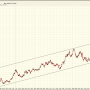 Sifferkoll® | Sifferkoll is about using quantitative analysis and proprietary...SIFFERKOLL.SE7 ч. · Нравится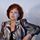 Любовь Гордина Продолжение статьи....7 ч. · НравитсяЛюбовь Гордина Образец топлива был тщательно исследован по изотопному составу до и 
после опыта при помощи нескольких стандартных методов, в том числе тремя
независимыми внешними группами. Замеры показали существенное изменение 
изотопного состава порошка. Процесс в Е-САТ действительно изменяет 
топливо на ядерном уровне, т.е. имеют место ядерные реакции. Однако 
никаких следов радиации обнаружено не было.Профессора
завершают свой отчет пассажем, который выдает их полную 
обескураженность: “Это - конечно, не удовлетворительно, что у этих 
результатов до сих пор нет убедительного теоретического объяснения, но 
результат эксперимента не может быть отклонен или проигнорирован только 
из-за отсутствия теоретического понимания”.Первая
публичная демонстрация Е-САТ состоялась еще в январе 2011 года. И 
натолкнулась на полное отрицание и игнорирование академическими учеными 
кругами. Потом прошел ряд других показов и тестов, и ни разу Росси не 
сумели уличить в мошенничестве. В последнем тесте в марте-апрелеэтого 
года были учтены все возможные замечания, высказанные скептиками. Тем не
менее, консилиум профессоров подтвердил: Е-САТ работает и производит 
невероятное количество тепла! За эти годы Росси из Италии перебрался в 
США, создал там свою фирму и получил в 2013 году свидетельство о 
сертификации своего генератора. Он в течение 2012-13 годов продал 
несколько мегаваттных модификаций своего аппарата неизвестным 
покупателям. А в январе 2014 года прошли сведения, что американская 
компания «Industrial Heat» приобрела у Росси права на аппарат холодного 
термоядерного синтеза Energy Catalyzer, или E-Cat. Для запуска в 
производство не хватало только окончательного вывода авторитетной 
научной комиссии. И вот он получен.Результатов
теста все заинтересованные круги ждали - кто с надеждой на успех науки,
кто с вожделением от грядущих дивидендов, а кто и с ужасом. Шутка ли: 
если Росси поставит свой генератор на конвейер, человечество получит 
источник чрезвычайно дешевой, экологически чистой, практически 
неисчерпаемой энергии. Этой фитюлькой можно запитать квартиру и завод, 
машину и самолет, космическую ракету и морской лайнер. Надо еще 
учитывать, что работы по созданию аналогичных устройств идут в сотнях 
лабораторий по всему миру, в том числе и в Украине, и несколько групп 
уже заявили о создании своих действующих прототипов. Генератор Росси в 
ближайшие годы может отправить “на пенсию” атомные и гидростанции, 
газовые, угольные и прочие ТЭЦ, не говоря уже о солнечных батареях и 
ветродвигателях. В значительной степени спадет нужда в газопроводах и
нефтяных танкерах. Переменятся колоссальные финансовые потоки, разорятся
страны и целые регионы - поставщики углеводородов. И дай Бог, чтобы это
прошло без глобальных социальных потрясений…Могу
предположить, что именно в предвкушении взрывного распространения по 
планете генератора Росси США так активно избавляются от своих нефтяных и
газовых богатств, в том числе и сланцевых, сплавляя их в Европу. Ведь 
цена на углеводороды неминуемо упадет. Могу также предположить, что 
именно успех Е-САТ послужил рычагом давления на Эмираты и прочий Катар. 
Ведь – следите по времени – доклад физиков был опубликован 8 октября, и 
почти сразу цены на нефть рванули вниз.А Россия, похоже, под горячую руку 
попала Но очень попала.Подробней на моей 
странице: http://www.chitalnya.ru/work/1153533/ПыСы. Вдогонку.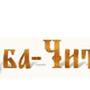 Карта сайта «Изба-Читальня»Литпортал Изба-Читальня предоставляет авторам возможность свободной публикации и обсуждения...CHITALNYA.RU7 ч. · НравитсяЛюбовь Гордина Продолжение (ч.3).Уже после публикации данной статьи мне на ряде сайтов подбросили информацию. Дублирую здесь для размышлений почтенной публики. 
http://74.ru/forum/theme.php?id=654789&p=1Благотворительный
фонд Rockefeller Brothers Foundation объявил о «немедленной продаже 
всех активов, связанных с углем и нефтяными песками». Это означает, что 
один из старейших инвестиционных фондов, созданный в 1940 году на 
деньги, доставшиеся учредителям Джону, Нельсону, Лоренсу Уинтропу и 
Дэвиду Рокфеллерам от основателя Standard Oil Company Джона Рокфеллера, 
продает все принадлежащие ему акции в компаниях, так или иначе 
занимающихся добычей, переработкой или торговлей ископаемыми источниками
энергии. В число этих компаний входит Exxon Mobil Corp.По
словам генерального директора Rockefeller Brothers Fund Стивена Хайнца,
это решение, скорее всего, одобрил бы основатель Standard Oil. «Уверен,
что если бы он был жив, он, как проницательный бизнесмен, всегда 
смотревший в будущее, начал бы выводить средства из ископаемых 
источников энергии и вкладывать их в более чистые возобновляемые 
источники»,— отметил господин Хайнц в своем заявлении.
http://74.ru/forum/theme.php?id=654789&p=1И
еще."Самые важные новости года" - лауреат Нобелевской премии Брайан 
Джозефсона пишет в своем 
комментарии Nature.com(http://www.nature.com/…/seven-дней-3-9-октябрь-2014-1.16087… )."Какая
Наиболее важная новость года, возможно, не только за последние семь 
дней? Результаты нового исследования реактора Росси. В докладе не только
подтверждается выходная мощность, намного превышающая все возможное в 
результате химической реакции, но и дается четкое представление о том,
что в нем происходит ядерная реакция, на основании существенного 
изменения в изотопных соотношениях Li и Ni до и после работы. По моим
сведениям, модераторы старались найти повод, чтобы блокировать отчет, но
в конце концов сдалась)".